Richiesta di pre-iscrizione ai centri/camp estiviCHIEDEl'iscrizione al Centro EstivoPRESSO LA STRUTTURA:(barrare la casella)SETTIMANE:COMUNE DI PARABIAGO       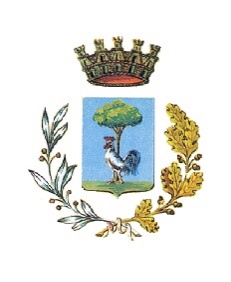 PROVINCIA DI MILANOC.F. 01059460152 Cap. 20015 – P.zza della Vittoria, 7Tel. 0331.406011 – Fax 0331.552750www.comune.parabiago.mi.it Settore: servizi alla personaIN COLLABORAZIONE CON: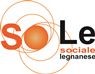 A.S.C.  Sociale del Legnanese (So.Le.) 
         per la gestione di servizi sociali
E LE ASSOCIAZIONI SPORTIVE: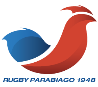 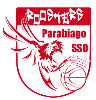 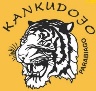 Il sottoscrittoIl sottoscrittoIl sottoscrittoIl sottoscrittoIl sottoscrittoIl sottoscrittoIl sottoscrittoIl sottoscrittoCognomeCognomeCognomeCognomeNomeCodice FiscaleCodice FiscaleCodice FiscaleData di nascitaData di nascitaSessoLuogo di nascitaLuogo di nascitaCittadinanzaCittadinanzaCittadinanzaResidenzaResidenzaResidenzaResidenzaResidenzaResidenzaResidenzaResidenzaProvinciaComuneComuneComuneIndirizzoIndirizzoCivicoCAPTelefono fissoTelefono fissoTelefono cellulareTelefono cellularePosta elettronica ordinariaPosta elettronica certificataPosta elettronica certificataPosta elettronica certificatain qualità diin qualità diin qualità diin qualità diin qualità diin qualità diin qualità diin qualità diDel/la minore:Del/la minore:Del/la minore:Del/la minore:Del/la minore:CognomeCognomeCognomeNomeCodice FiscaleData di nascitaSessoLuogo di nascitaLuogo di nascitaCittadinanzaScuola frequentataScuola frequentataScuola frequentataScuola frequentataScuola frequentataClasse:Classe:CENTRI ESTIVI COMUNALI – gestiti da Azienda So.Le.A.S.D. KankudojoRugby Parabiago S.S.D.Pallacanestro Roosters Parabiago S.S.D.    Dal 15.06 al 19.06    Dal 22.06 al 26.06    Dal 29.06 al 03.07    Dal 06.07 al 10.07    Dal 13.07 al 17.07    Dal 20.07 al 24.07    Dal 27.07 al 31.07    Dal 03.08 al 07.08    Dal 10.08 al 14.08    Dal 17.08 al 21.08    Dal 24.08 al 28.08LuogoDataIl dichiarante